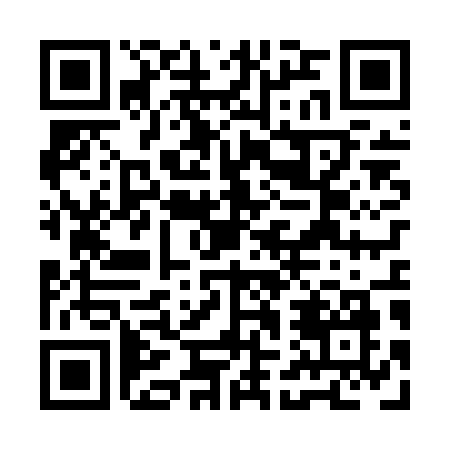 Prayer times for Domaine-Gagne, Quebec, CanadaWed 1 May 2024 - Fri 31 May 2024High Latitude Method: Angle Based RulePrayer Calculation Method: Islamic Society of North AmericaAsar Calculation Method: HanafiPrayer times provided by https://www.salahtimes.comDateDayFajrSunriseDhuhrAsrMaghribIsha1Wed4:045:3912:485:487:579:322Thu4:025:3712:475:497:589:343Fri4:005:3612:475:507:599:364Sat3:585:3412:475:508:019:375Sun3:565:3312:475:518:029:396Mon3:545:3212:475:528:039:417Tue3:525:3012:475:528:049:438Wed3:515:2912:475:538:069:449Thu3:495:2812:475:548:079:4610Fri3:475:2612:475:558:089:4811Sat3:455:2512:475:558:099:5012Sun3:435:2412:475:568:109:5113Mon3:415:2312:475:578:129:5314Tue3:405:2212:475:578:139:5515Wed3:385:2012:475:588:149:5716Thu3:365:1912:475:598:159:5817Fri3:355:1812:475:598:1610:0018Sat3:335:1712:476:008:1710:0219Sun3:315:1612:476:018:1810:0420Mon3:305:1512:476:018:1910:0521Tue3:285:1412:476:028:2010:0722Wed3:275:1312:476:038:2110:0823Thu3:255:1312:476:038:2310:1024Fri3:245:1212:476:048:2410:1225Sat3:235:1112:486:048:2510:1326Sun3:215:1012:486:058:2610:1527Mon3:205:0912:486:068:2610:1628Tue3:195:0912:486:068:2710:1829Wed3:185:0812:486:078:2810:1930Thu3:165:0712:486:078:2910:2131Fri3:155:0712:486:088:3010:22